Приложение 3 
к приказу Руководителя 
Администрации Главы Донецкой Народной Республикиот «21» ноября 2018г. №53Образец бланка Грамоты Администрации Главы Донецкой Народной Республики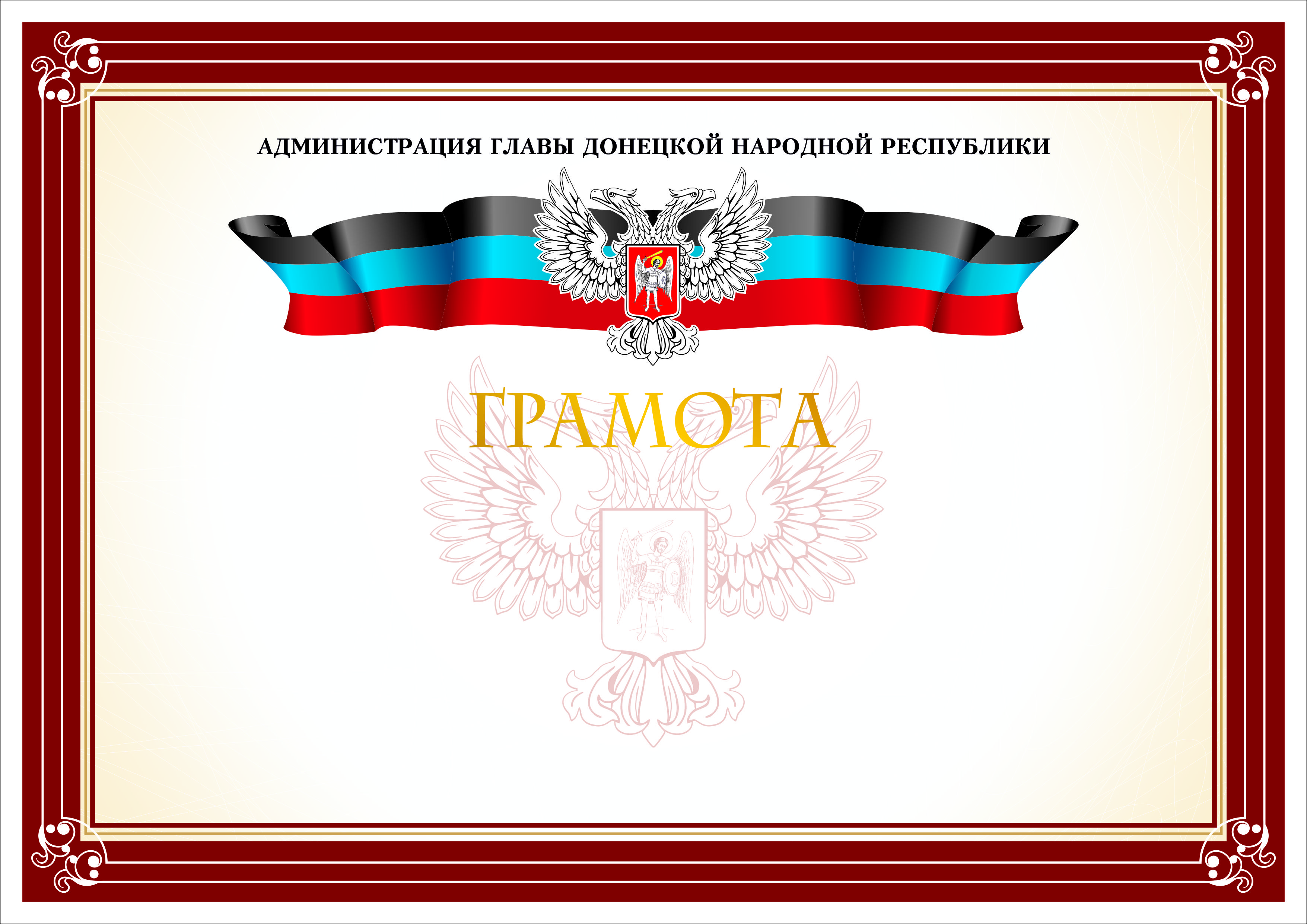 